Bouillon met spruitjes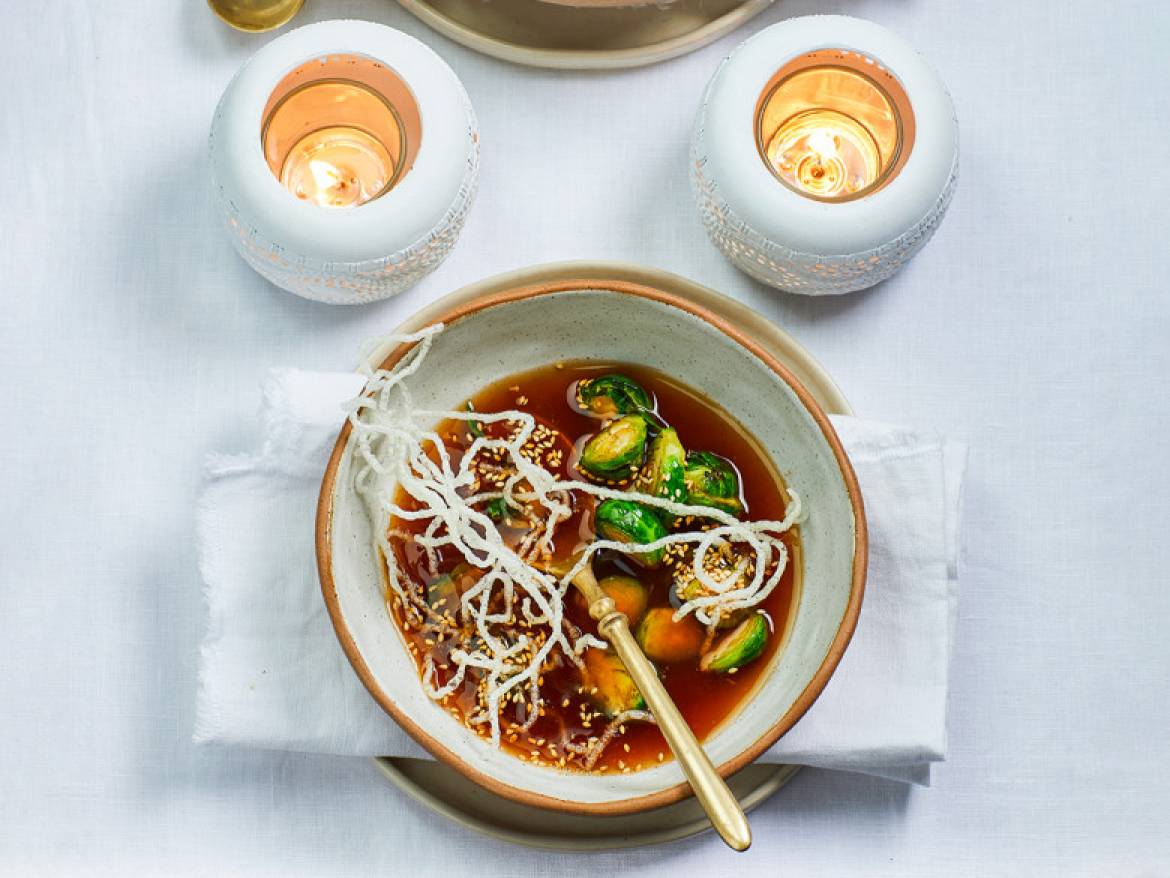 Ingrediënten:1.5 liter runderbouillon 100 gram spruitjes1 ui gesnipperd  1 kleine winterwortel in schijfjes1 mespunt bruine suiker            1 theelepel sesamzaad0.25 pak mihoenBereiden:Rooster het sesamzaad in een droge, hete koekenpan en zet apartKook de bouillon in tot de helft in zodat een krachtigere smaak ontstaat. Voeg de mihoen toe en breng pas op smaak met zout en peper als de bouillon is ingekookt. Bak ondertussen de ui en wortel en voeg toe aan bouillonSnijd de spruitjes in helft/kwart. Verhit de boter in een koekenpan en roerbak hierin de spruitjes op een lage stand tot ze licht gekleurd zijn. Voeg een snuf zout en de suiker toe en roerbak nog enkele minuten tot de spruitjes goudbruin zijn. Voeg toe aan bouillon . Verhit de bouillon nog ff door en giet de hem in kommen. Garneer met sesam.